Lernsituation Planung einer interreligiösen PartyUmsetzung im Handlungskreis: Planung einer interreligiösen PartyFach:  	Ev./Kath. ReligionNiveaustufe:	2Bildungsgang: BEK, BVJKlasse:		 Lernfelder: BZeitbedarf:	6 – 8 UnterrichtsstundenAutorin/Autor:Materialienkommission Evangelische ReligionVerfügbarkeit:direkt: nline.nibis.de/….Didaktischen Jahresplanung:Interreligiöser Dialog Didaktischen Jahresplanung:Interreligiöser Dialog Ausgangssituation:  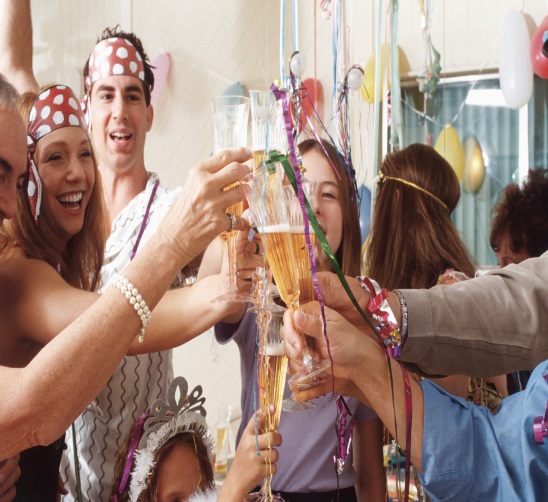 Ihr bester Freund und Sie haben eine Idee. Sie wollen eine Klassenparty veranstalten. Voller Vorfreude beginnen Sie mit den Planungen.  Sie sind der Meinung „mit Korn und Bratwurst satt, läuft die Party glatt“. Aber Ihr Freund guckt Sie daraufhin komisch von der Seite an und fragt Sie: „Dir ist schon klar, dass unser Kumpel Ali dann nicht kommen kann, oder … !?“Sie planen gemeinsam eine interreligiöse Party. Bedenken Sie, dass die Gäste sowohl mit Getränken als auch mit Speisen versorgt werden möchten. Bild entnommen aus: clipart Stichwort: Party Ziel dieser Lernsituation ist es, dass Sie eine gemeinsame Party planen, an der alle Religionen teilhaben können und alle teilhaben wollen. Ausgangssituation:  Ihr bester Freund und Sie haben eine Idee. Sie wollen eine Klassenparty veranstalten. Voller Vorfreude beginnen Sie mit den Planungen.  Sie sind der Meinung „mit Korn und Bratwurst satt, läuft die Party glatt“. Aber Ihr Freund guckt Sie daraufhin komisch von der Seite an und fragt Sie: „Dir ist schon klar, dass unser Kumpel Ali dann nicht kommen kann, oder … !?“Sie planen gemeinsam eine interreligiöse Party. Bedenken Sie, dass die Gäste sowohl mit Getränken als auch mit Speisen versorgt werden möchten. Bild entnommen aus: clipart Stichwort: Party Ziel dieser Lernsituation ist es, dass Sie eine gemeinsame Party planen, an der alle Religionen teilhaben können und alle teilhaben wollen. Kompetenzen (laut RRL) Die Schülerinnen und Schüler …… beschreiben Glaubensinhalte und Ausdrucksformen der eigenen Religion (B2).… geben Auskunft über Inhalt und Praxis anderer Religionen (B3).... benennen Beispiele gelingenden und problematischen Zusammenlebens der   Religionen (B4).Personale Kompetenz: Die Schülerinnen und Schüler …… üben Toleranz gegenüber Andersglaubenden.  … entwickeln Empathie. Kompetenzen (laut RRL) Die Schülerinnen und Schüler …… beschreiben Glaubensinhalte und Ausdrucksformen der eigenen Religion (B2).… geben Auskunft über Inhalt und Praxis anderer Religionen (B3).... benennen Beispiele gelingenden und problematischen Zusammenlebens der   Religionen (B4).Personale Kompetenz: Die Schülerinnen und Schüler …… üben Toleranz gegenüber Andersglaubenden.  … entwickeln Empathie. Unterrichtsinhalte:Speisevorschriften, Fastenzeiten und Kleiderordnung in verschiedenen Religionen, kulturelle BesonderheitenUnterrichtsinhalte:Speisevorschriften, Fastenzeiten und Kleiderordnung in verschiedenen Religionen, kulturelle BesonderheitenBeispielhafte Handlungsprodukte: Gestaltung eines Einladungsflyers mit Speisenfolge, Getränke und Kleiderordnung; im Idealfall Durchführung einer Klassenparty  Beispielhafte Handlungsprodukte: Gestaltung eines Einladungsflyers mit Speisenfolge, Getränke und Kleiderordnung; im Idealfall Durchführung einer Klassenparty  Didaktische Bemerkungen:In der Vorbereitung den kulturellen/ religiösen Hintergrund der Schülerinnen und Schüler ermitteln und Materialien darauf abstimmenRechtliche Situation kann thematisiert werden (Jugendschutzgesetz)Musik und besondere Feste/ Gebräuche können ebenfalls in die Lernsituation mit einfließenDidaktische Bemerkungen:In der Vorbereitung den kulturellen/ religiösen Hintergrund der Schülerinnen und Schüler ermitteln und Materialien darauf abstimmenRechtliche Situation kann thematisiert werden (Jugendschutzgesetz)Musik und besondere Feste/ Gebräuche können ebenfalls in die Lernsituation mit einfließenMethodische Anregungen:Planung der Party kann als Klassenfeier umgesetzt werdenMethodische Anregungen:Planung der Party kann als Klassenfeier umgesetzt werdenÜbergreifende Aspekte: Projektarbeit mit Politik, Hauswirtschaft, evtl. Kostenberechnung Übergreifende Aspekte: Projektarbeit mit Politik, Hauswirtschaft, evtl. Kostenberechnung Beispielhafter Leistungsnachweis mit Bewertungskriterien:Bewertung der Partyplanung   Beispielhafter Leistungsnachweis mit Bewertungskriterien:Bewertung der Partyplanung   PhaseVerlaufMaterialien im AnhangInformierenPlanenEntscheidenPlanung und Entscheidung über den Lernprozess mithilfe der AusgangssituationDie Ausgangssituation und das Handlungsprodukt werden vorgestellt. Mögliche Inhalte sammeln und Entscheidungen treffen wie gearbeitet werden soll.  Gemeinsam erste Kriterien zur Bewertung einer gelungenen Party festlegen. Diese „Orga“-Wandzeitung wird im weiteren Unterrichtsverlauf erweitert und konkretisiert.  M01_Ausgangs-situation Planung einer interreligiösen Party M02_„Orga“-Wandzeitung   „Orga“-Wandzeitung in der Klasse für die weitere Bearbeitung in den Folgestunden hängen lassen. AusführenWie feiere ich eigentlich normalerweise? Auf den Spuren meiner kulturell-religiösen PrägungDie Schülerinnen und Schüler beschriften die aushängenden Steckbriefe in Einzelarbeit, aus dem die kulturell-religiöse Herkunft deutlich wird.Alternative: mit Hilfe der Kugellagermethode wird die kulturell - religiöse Herkunft der Schülerinnen und Schüler ermittelt.  Wichtige Ergebnisse aus den Steckbriefen oder aus den Interviews werden auf der Wandzeitung festgehalten.   M03_SteckbriefM04_Kugellagernotiz-zettel  Kugellagermethode Fotostellwand mit Steckbriefen der Klasse („Partyteilnehmer/innen“)Fotoaufnahmen der Lerngruppe für die Steckbriefe„Orga“-Wandzeitung  AusführenWie feiert man multikulturell/ interreligiös?Einstieg über das Werbevideo der deutschen Fußballnationalmannschaft.Die Schülerinnen und Schüler ermitteln die kulturelle Herkunft der im Video agierenden Personen. Die Schülerinnen und Schüler informieren sich arbeitsteilig über Speisevorschriften, Fastenzeiten, kulturelle Besonderheiten etc. der verschiedenen Religionen aus ihrer Klasse und halten wichtige Ergebnisse für die konkrete Partyplanung auf der „Orga“-Wandzeitung fest. Integrationsspot des DFB (http://tv.dfb.de/index.php?view=648)M05a_Beobachtungs-auftrag zum Videoclip „Integrationsspot des DFB“ M05b_Erwartungshorizont zum BeobachtungsauftragM06_Informations-blätter über Speise-vorschriftenM06a_ ChristentumM06b_JudentumM06c_IslamM06d_Buddhismus  AusführenWir planen unsere interreligiöse PartyDie Schülerinnen und Schüler erstellen ein Konzept, in dem sich die erarbeiteten Kriterien aus der Orga-Wandzeitung widerspiegeln (z.B. idealer Zeitpunkt, Raumgestaltung, Musik, Speisenfolge, Kleidung,  …)Die Schülerinnen und Schüler gestalten einen Einladungsflyer (evtl. mit Anmeldebogen und Kostenbeitrag).  „Orga“-WandzeitungM07_Vorlage Flyer- erstellungAusführenOptional: Durchführung einer interreligiösen PartyDie Schülerinnen und Schüler führen eine interreligiöse Party durch. (Außer)-schulische SonderveranstaltungKontrollieren BewertenWie „gelungen“ war/ ist unsere Vorbereitung für die interreligiöse Party?Mit Hilfe der zuvor erarbeiteten Kriterien („Orga“-Wandzeitung) wird der Flyer für die interreligiöse Party überprüft. Die erstellten Flyer werden bewertet.  „Orga“ – Wandzeitung,erstellte Flyer ReflektierenWas habe ich gelernt? Die Schülerinnen und Schüler bewerten im Gespräch ihren Lernzuwachs.M08_Fünf-Finger-Reflexionsmethode